Drongan Primary School and Early Childhood CentrePrizegivingPresentation 16th / 17th June 2021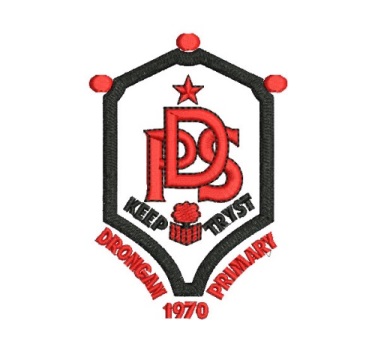 Class CertificatesGold AwardsPupil Council CertificatesEco/Outdoor Learning Committee CertificatesDFS Inclusion Committee CertificatesRights Respecting Schools Committee CertificatesDigital Leaders CommitteeJRSO Certificates Junior Girls’ Sports Cup3rd			Amelia Fleming2nd			Rhiann McCubbinWinner		Kayla LangJunior Boys’ Sports Cup3rd			Stewart Kean2nd			Rhys GoreWinner		Coleton GrahamSenior Girls’ Sports Cup3rd			Iona MacDonald2nd			Rowan PurdieWinner		Paige AgnewSenior Boys’ Sports Cup3rd			Kenzie Thomas2nd			Bryce AgnewWinner		Cyran Alexander / Cole BickertonDrongan Primary Scots Verse Awards from 2020P1-3 winner Karrick MillerP4-7 winner Katie MacMillan Caring for the School Environment CupSponsored by Hope Homes – voted by Mrs Tait/Mr KellyAiden McCubbin – P7Health Lifestyle AwardsSponsored by The Village Store – voted by Mrs ShieldsPrimary 1-3 winner: Kari-Rose CowanPrimary 4-7 winner: Kyle McDowallStuart Cuthbert Memorial Cup for Aspiring Young ArtistsSponsored by Mr CuthbertWinner: Hayley HodgeRunner Up: Carlie MitchellKerrie Stuart AwardSponsored by Glynis MorrisZoe Kerr – P6Schaw Kirk Caring Cup Award Skye Watson – P7Heather Brown Shining Star Award Kate Richardson – P4House Captains / Vice CaptainsFrom 2020/2021For Session 2021/2022House Captains / Vice CaptainsSession 2021/2022Exchange of BadgesFrom session 2020 – 2021:Depute Head Boy: Cyran AlexanderHead Boy: Cole BickertonDepute Head Girl: Alex BorthwickHead Girl: Iona MacDonaldFor session 2021 – 2022:Depute Head Boy: Jake TruesdaleHead Boy: William MeetenDepute Head Girl: Rowan PurdieHead Girl: Quinn FindlayP7 PresentationThank you to the Parent Council and Cumnock Rotary Club Primary 7Primary 1aSuccessful Learner – Jandre CoetzeeConfident Individual – Mollie WhiteEffective Contributor – Zachary AdamsResponsible Citizen – George ConnellExcellence in Numeracy – Heidi KayExcellence in Literacy – Andrew ClarkeExcellence in HWB – Hallie McKeePrimary 1bSuccessful Learner – Darcie MairConfident Individual – Zayne LoganEffective Contributor – Seren AndersonResponsible Citizen – Lewis ChownExcellence in Numeracy – Jay Jay ClarkExcellence in Literacy – Lori CampbellExcellence in HWB – Aria BohanPrimary 2aSuccessful Learner – Hugh McCutcheonConfident Individual – Reece SimEffective Contributor – Avery MurphyResponsible Citizen – Ellie KeenExcellence in Numeracy – Harry IrwinExcellence in Literacy – Ella CampbellExcellence in Art – Carter HoggPrimary 2bSuccessful Learner – Kayden BennettConfident Individual – Ella StarkEffective Contributor – Demi O’ConnorResponsible Citizen – Reese WatsonExcellence in Numeracy – Joseph DroyExcellence in Literacy – Grace PearsonExcellence in HWB/PE – Dylan NimmoPrimary 3aSuccessful Learner – Matthias BiancoConfident Individual – Isla BrownEffective Contributor – Ollie McKinlayResponsible Citizen – Kennidi McCaffertyExcellence in Numeracy – Lyle ArmstrongExcellence in Literacy – Mason HoggExcellence in Science – Jonah DouglasPrimary 3bSuccessful Learner – Daniel PatrickConfident Individual – Kayla DewarEffective Contributor – Hollie HughesResponsible Citizen – Riley SmithExcellence in Numeracy – Olivia HutchisonExcellence in Literacy – Charlotte BrownExcellence in Art – Kyira McCullochPrimary 4Successful Learner – Priya RichardsonConfident Individual – Kaiden RenwickEffective Contributor – Kate RichardsonResponsible Citizen – Summer GilmourExcellence in Numeracy – Jessica GemmellExcellence in Literacy – Amelia Fleming Excellence in Art – Lucy KayPrimary 5Successful Learner – Faye HunterConfident Individual – Megan WatkinsEffective Contributor – Stewart KeanResponsible Citizen – Ruby SimExcellence in Numeracy – Reece DunlopExcellence in Literacy – Kara Shearer Excellence in HWB – Millie HoggPrimary 5/6Successful Learner – Kayla LangConfident Individual – Matthew DroyEffective Contributor – Alex FavilliResponsible Citizen – Kayleigh BrownExcellence in Numeracy – C-Jay RennieExcellence in Literacy – Kirk KeirsExcellence in Art – Rhiann McCubbinPrimary 6Successful Learner – Leon WilsonConfident Individual – Kaytee GrahamEffective Contributor – Isla McNabResponsible Citizen – Hayleigh McNabExcellence in Numeracy – Jayden LoganExcellence in Literacy – Jess KennedyExcellence in Expressive Arts – Elyssa GorePrimary 6Successful Learner – Leon WilsonConfident Individual – Kaytee GrahamEffective Contributor – Isla McNabResponsible Citizen – Hayleigh McNabExcellence in Numeracy – Jayden LoganExcellence in Literacy – Jess KennedyExcellence in Expressive Arts – Elyssa GorePrimary 7Successful Learner – Carlie MitchellConfident Individual – Cole BickertonEffective Contributor – Jack DroyResponsible Citizen – Isla HodgeExcellence in Numeracy – Dylan SmithExcellence in Literacy – Iona McDonaldExcellence in Social Studies – Aiden RamageAndrew ClarkeHeidi Kay P1aElla Campbell Harry IrwinAvery MurphyReece SimP2aStar Crianie Kennidi McCafertyLucas McCutcheonP3aGracie ClarkeKayla DewarElise FergusonRiley SmithP3bKayla LangP5/6Heidi Kay P1aFinlay MuirP1b Avery MurphyP2aBella CrainieP2bElla ClarkP3aRiley SmithP3bLillie GreenP4Holly ToddP5Matthew DroyP5/6Katie MaloneP6Daniel FindlayP7Jackson Stevens P1aChloe WattP1b Reece SimP2aJoseph DroyP2bEsme JacksonP3aElise FergusonP3bKaiden RenwickP4Kara ShearerP5Lyle PageP5/6Sophie McKayP6Aiden RamageP7Amelia FlemingP4Kate RichardsonP4Kali McChesneyP5Stewart KeanP5Jake TruesdaleP5/6Kayleigh BrownP5/6Amelia HarleyP6Jayden LoganP6Jess KennedyP6Dylan SmithP7Bryce AgnewP7Eva McKinlayP7Roza LendaP7Summer GilmourP4Emelia GrahamP4Reece DunlopP5Lara FergusonP5Alex FavilliP5/6Karli KellyP5/6Keeva ScottP6Katie GrahamP6Rowan PurdieP6Cole BickertonP7Iona MacDonaldP7Paige AgnewP7Ruby SimP5Megan WatkinsP5Thomas NeeshamP5/6Rhys GoreP5/6Isla McNabP6Quinn FindlayP6Lara SearleP7Evie McCaffertyP7Skye WatsonP7Elyssa GoreKaiden WalkerP6Isla HodgeKenzie ThomasP7AftonCoyle DoonTaiglumVice-CaptainsVice-CaptainsVice-CaptainsVice-CaptainsQuinn FindlayAmelia HarleyElyssa GoreMorgan IrvineVictoria McQueenJake YoungKaiden WalkerKeeva ScottCaptainsCaptainsCaptainsCaptainsPaige AgnewEva McKinlayDaniel FindlayJack DroyAiden McCubbinLucy MitchellHayley HodgeKaidi MitchellAftonCoyle DoonTaiglumVice-CaptainsVice-CaptainsVice-CaptainsVice-CaptainsColeton GrahamKayla Lang Rhys GoreKayleigh BrownRhiann McCubbin Holly ToddRuby SimMatthew DroyCaptainsCaptainsCaptainsCaptainsQuinn FindlayAlex FavilliElyssa GoreKatie MaloneMia HigginsAmelia HarleyJess KennedyIsla McNabVictoria McQueenJake YoungKaiden WalkerKeeva ScottBryce Agnew	Evie McCaffertyPaige AgnewAiden McCubbinCyran AlexanderKyle McDowallCole BickertonEva McKinlayAlex BorthwickCarlie MitchellJack DroyKaidi MitchellDaniel FindlayLucy MitchellHayley HodgeAiden RamageIsla HodgeLara SearleMorgan IrvineOlivia SimRoza LendaDylan SmithIona MacDonaldKenzie ThomasArran MacLeodSkye Watson